А.Сейдімбек атындағы жалпы білім беретін мектебіндегі 9 сынып оқушыларымен «Мамандық таңдау күрделі іс» атты Ғ. Жарылғапов атындағы аграрлық колледжі қызметкерлерімен кездесу өткізілді. Кездесу барысында колледж ұстаздары Г.Шахановамен Г.Оспанова оқушыларға:  Негізгі орта білім негізінде (9 сынып)   1504000 – Фермер шаруашылығы (бейіндері бойынша) 1304000 – Есептеу техникасы және бағдарламалық қамтамасыздандыру (түрлері бойынша) 1201000 – Автокөліктерге техникалық қызмет көрсету, жөндеу және пайдалану   Оқытудың күндізгі бөліміне талапкерлерді қабылдау орыс және қазақ тілдерінде жүргізілетіні туралы айтса,  Директордың тәрбие ісі жөніндегі орынбасары А.С.Смайлова болашақтағы кәсіби мақсатына дұрыс бағыт алған оқушы бойындағы қарым қабілетін шығармашылықпен дамыта білсе сапалы маман ретінде қалыптасатының, саналы түрде таңдалған мамандық алдағы өмірінде оң әсер беретінің баса айтып түсіндірді. 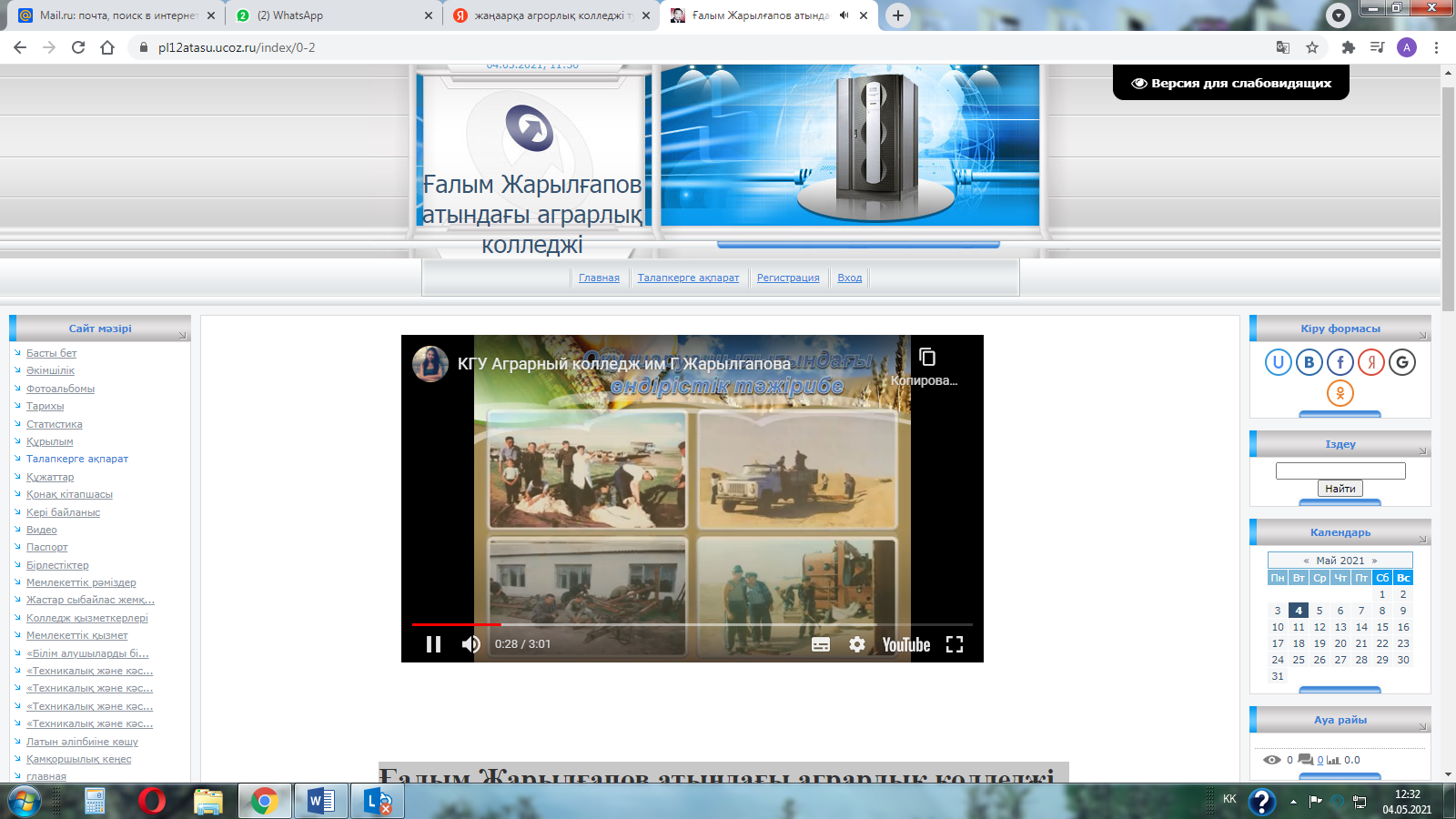 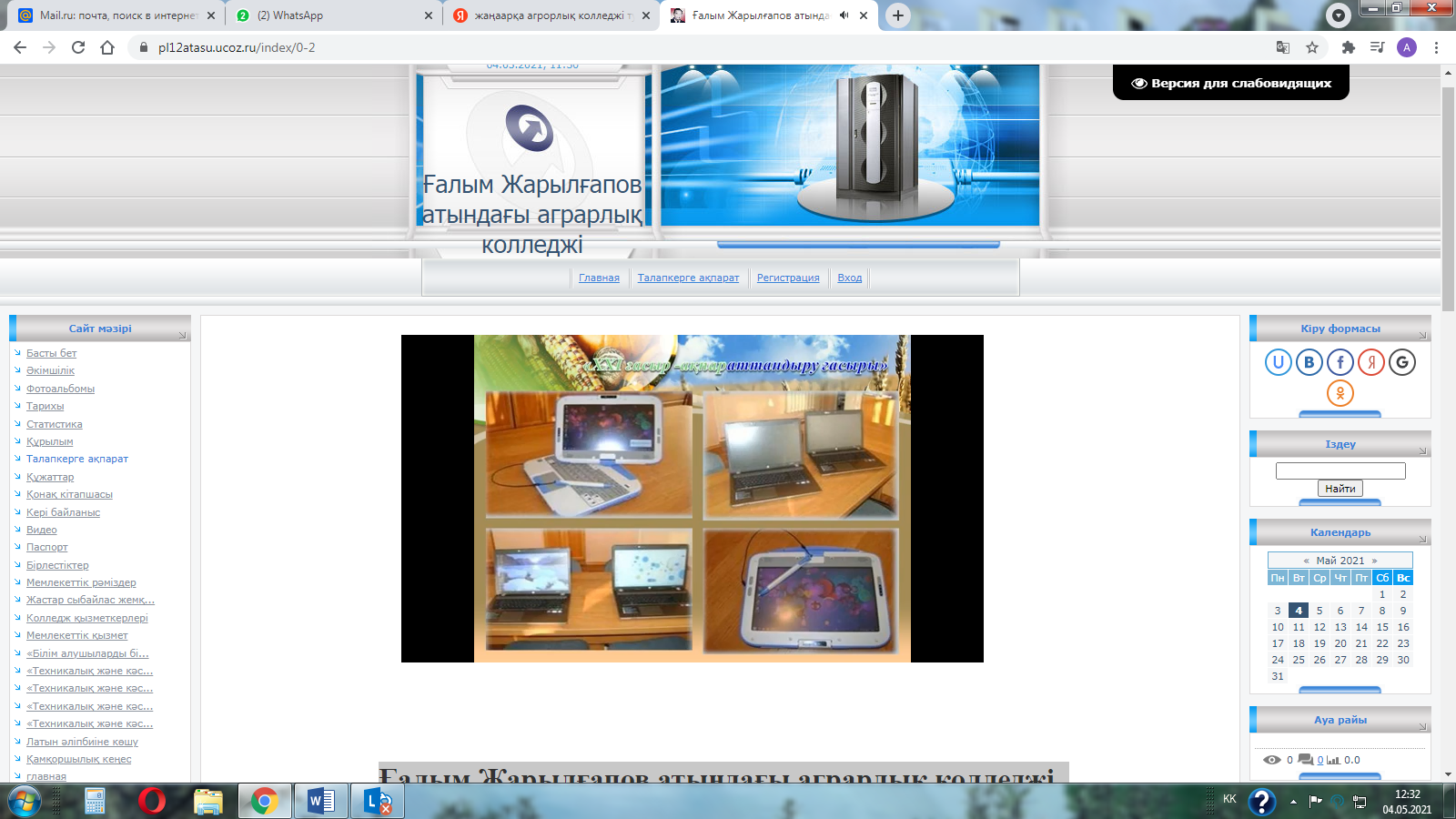 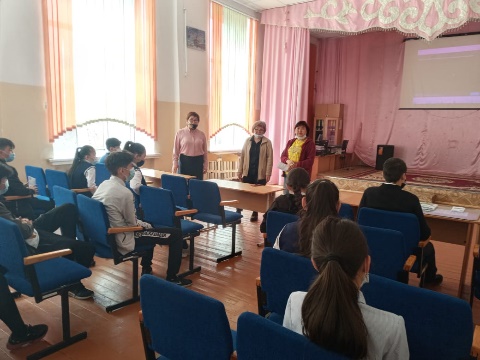 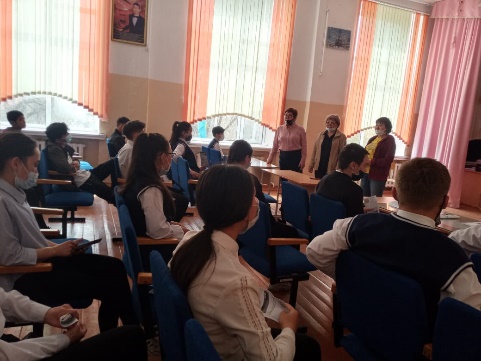 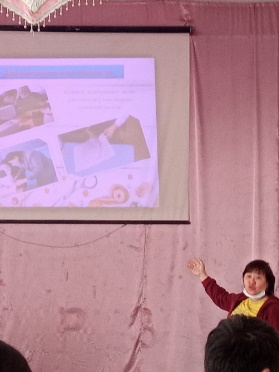 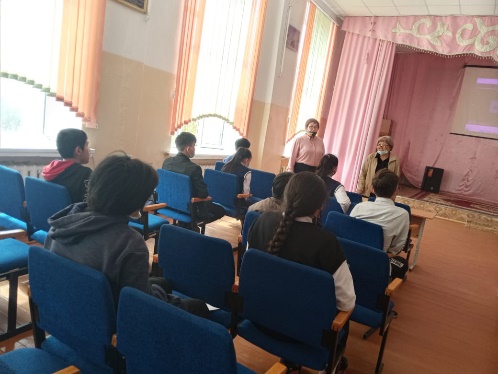 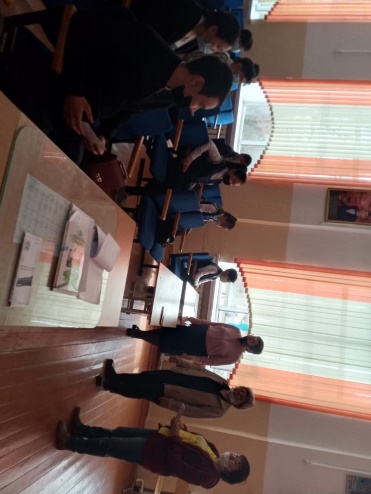 